LI: To make predictions about a text using given details and my own inferences.I will be successful if…On YouTube, find the following video: https://www.youtube.com/watch?v=pQmk8dUFHHY 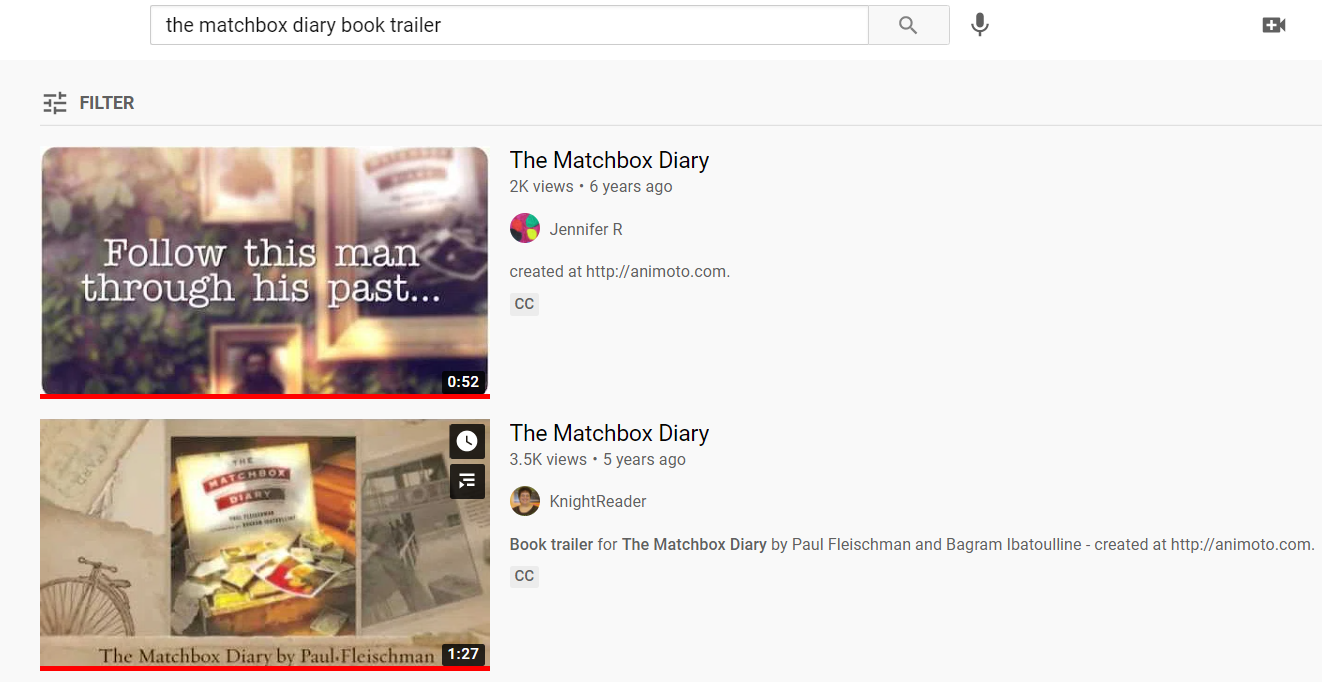 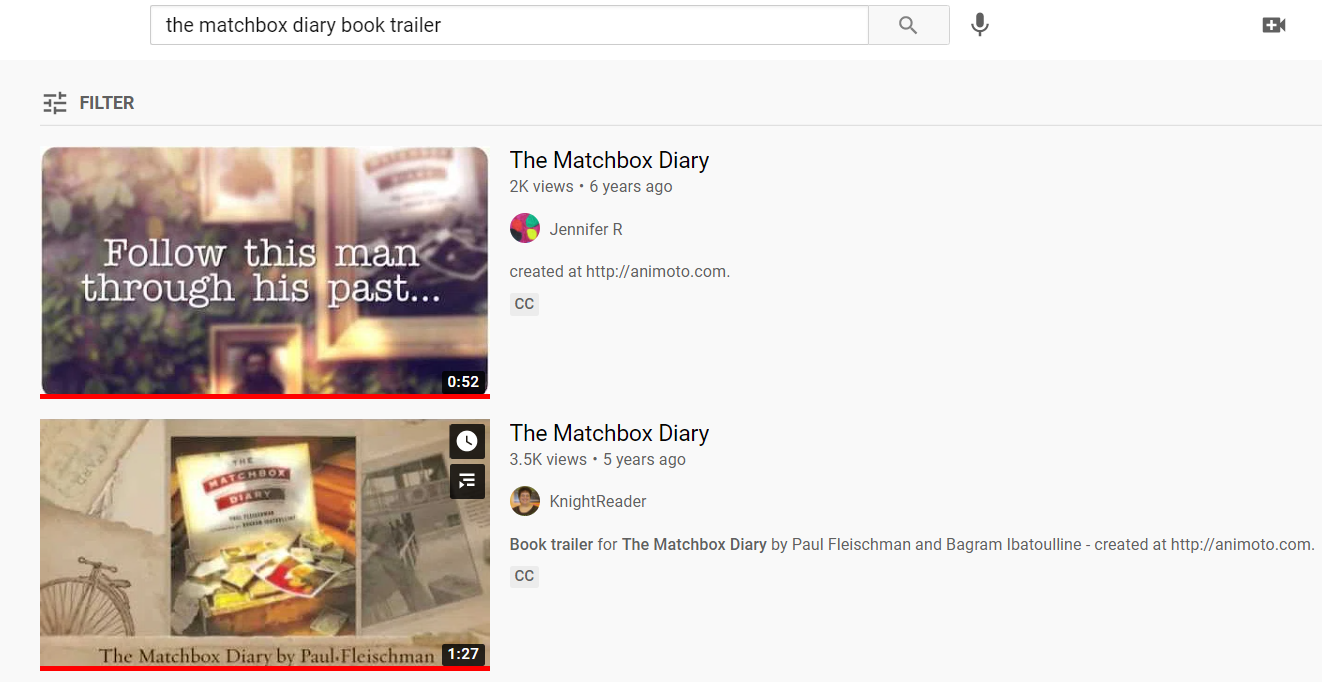 PRESS PLAY BUT DO NOT WATCH! LISTEN TO THE MUSIC ONLY.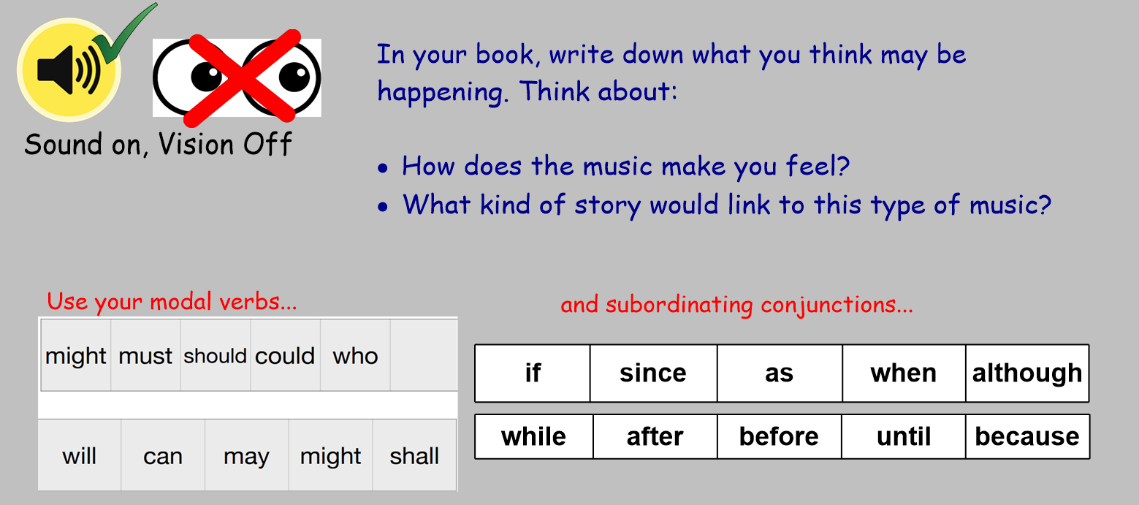 	Write your ideas below. 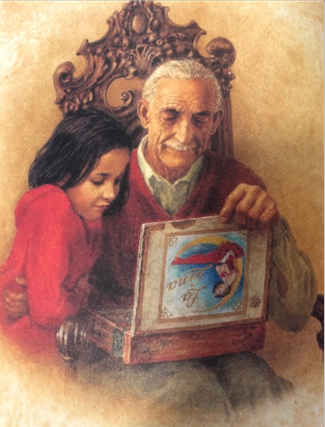 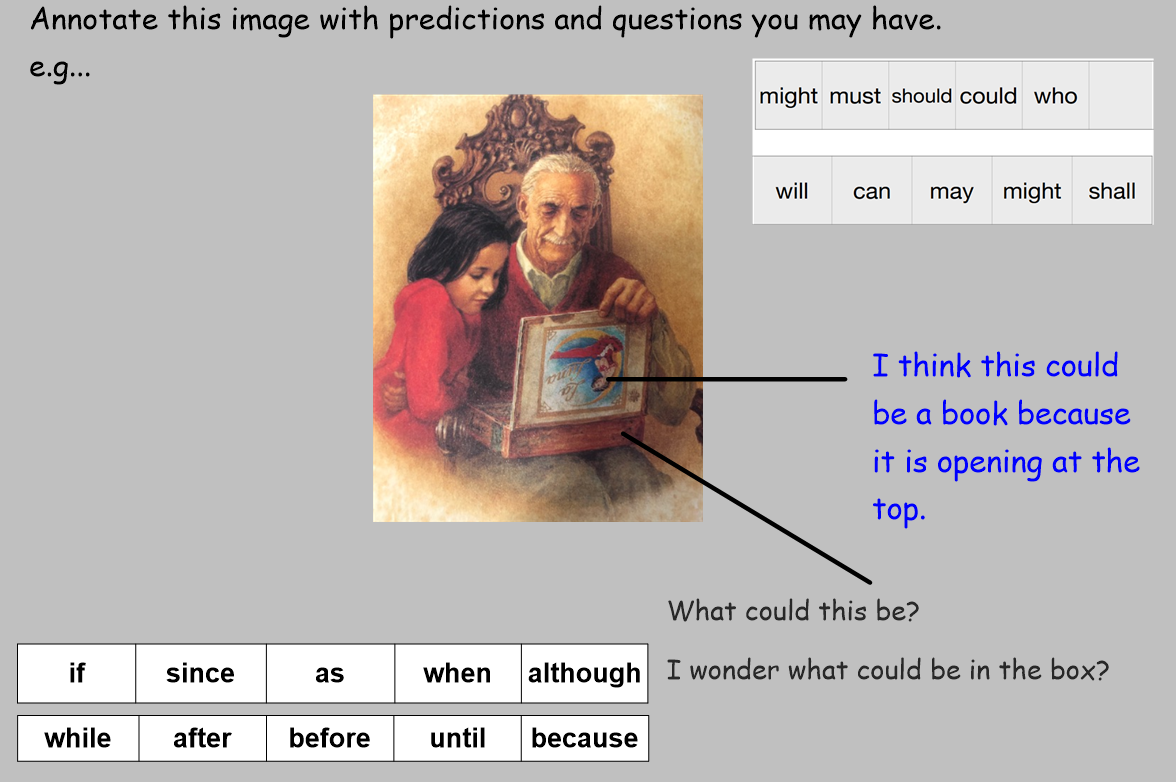 I can structure a written prediction with conjunctions to explain why. I can structure a written prediction with modal verbs to show degrees of possibility.I can generate questions from a given image.